Załącznik nr 3 Wzór wniosku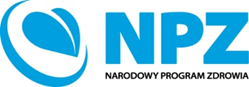 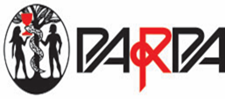 Wniosek o udzielenie dofinansowania 
na realizację zadania z zakresu zdrowia publicznego, 
składany na podstawie art. 88 ust. 6 ustawy z dnia 19 listopada 2009 r. o grach hazardowych (Dz. U. z  2016 r.  poz. 471) oraz zgodnie z § 3 ust. 1 rozporządzenia Ministra Zdrowia 
z dnia 4 stycznia 2016 r. w sprawie szczegółowych warunków uzyskiwania dofinansowania realizacji zadań z zakresu ochrony zdrowia, trybu składania wniosków oraz przekazywania środków Funduszu Rozwiązywania Problemów Hazardowych (Dz. U. z 2016 r. poz. 24)NARODOWY PROGRAM ZDROWIA 2016-2020 
(NPZ 2016-2020)Opis sposobu realizacji zadania (wraz z uzasadnieniem) ………………………………………………………………………………………………………………………………………………………………………………………………………………………………………………………………………………………………[w szczególności wskazanie przedsięwzięć, które będą realizowane i sposobu / narzędzi ich realizacji; uzasadnienie podejmowanych działań w kontekście celu realizowanego zadania 
z zakresu zdrowia publicznego i trwałości planowanych rezultatów, opis powinien zawierać liczbowe określenie skali działań planowanych do realizacji]Opis  adresatów wniosku (grup docelowych) realizacji zadania z zakresu zdrowia publicznego ………………………………………………………………………………………………………………………………………………………………………………………………………………………………………………………………………………………………[w szczególności wskazanie adresatów prowadzonych działań, potrzeb i oczekiwań grupy docelowej, przewidywanej liczby osób/podmiotów objętych działaniami, sposobu i kryteriów rekrutacji – jeśli dotyczy]Zakładane korzyści realizacji zadania z zakresu zdrowia publicznego ……………………………………………………………………………………………………………………………………………………………………………………………………………………………………………………………………………………………… [w szczególności wskazanie, w jakim stopniu realizacja zadania przyczyni się do osiągniecia jego celu, określenie rezultatów realizacji wniosku i ich wpływu na realizację celu zadania, wskazanie na realność, możliwość osiągnięcia rezultatów w kontekście planowanych działań i zasobów wnioskodawcy]Opis sposobu ewaluacji zadania………………………………………………………………………………………………………………………………………………………………………………………………………………………………………………………………………………………………[należy określić cel, plan i metody ewaluacji] V. Harmonogram realizacji zadania …………………………………………………………………………………………………………[Wnioskodawca przedstawi harmonogram Gantta z uwzględnieniem etapów realizacji zadania].VI. Kalkulacja przewidywanych kosztów realizacji zadania z zakresu zdrowia publicznego1.  Wysokość wnioskowanego dofinansowania: …………………………2. Preliminarz całkowitych kosztów realizacji zadania 3. Wskazanie podmiotów, od których uzyskano środki przeznaczone na realizację zadania wpisane w pkt. 2 kol. 10…………………………………………………………………, a także określenie wysokości środków własnych……………………………….………………………………………………………………………………………………………………………………………..VII. Inne wybrane informacje dotyczące realizacji zadania z zakresu zdrowia publicznego1. Doświadczenie wnioskodawcy w zakresie adekwatnym do treści zadania będącego przedmiotem konkursu……………………………………………………………………………………………………………………………………………………………………………………………………………………………………………………………………………………………… [informacja powinna uwzględniać opis realizowanych projektów adekwatnych do treści zadania określonego w konkursie, ze wskazaniem ich wartości, okresu i obszaru realizacji, źródła finansowania, w tym programu, instytucji, do której był składany wniosek o dofinansowanie projektu (jeśli dotyczy)]2. Informacja o zasobach kadrowych wnioskodawcy przewidywanych do wykorzystania przy realizacji zadania z zakresu zdrowia publicznego, kompetencjach i zakresie obowiązków kluczowych osób zapewniających prawidłowe wykonanie zadania3. Informacja o posiadanych zasobach rzeczowych oferenta zapewniających wykonanie zadania………………………………………………………………………………………………………………………………………………………………………………………………………………………………………………………………………………………………Oświadczenia Wnioskodawcy Oświadczam (-y), że:zapoznałem/łam/liśmy się z ogłoszeniem o konkursie; zapoznałem/łam/liśmy się z ustawą z dnia 11 września 2015 r. o zdrowiu publicznym (Dz. U. poz. 1916) i rozporządzeniem Rady Ministrów z dnia 4 sierpnia 2016 r. w sprawie Narodowego Programu Zdrowia na lata 2016-2020 (Dz. U. z 2016 r., poz. 1492);spełniam/y warunki podmiotowe wskazane w art. 3 ust. 2 ustawy  z dnia 11 września 2015 r. o zdrowiu publicznym (Dz. U. poz. 1916);nie zalegam/y z opłacaniem należności z tytułu zobowiązań podatkowych;nie zalegam/y z opłacaniem należności z tytułu składek na ubezpieczenie społeczne;wszystkie podane we wniosku oraz załącznikach informacje są zgodne z aktualnym stanem prawnym i faktycznym;w zakresie związanym z konkursem, w tym z gromadzeniem, przetwarzaniem 
i przekazywaniem danych osobowych, a także wprowadzaniem ich do systemów informatycznych, osoby, których dotyczą te dane, złożyły stosowne oświadczenia zgodnie z ustawą z dnia 29 sierpnia 1997 r. o ochronie danych osobowych (Dz. U. 
z 2016 r. poz. 922);Wniosek zawiera …………………………………………. ponumerowane/ych strony/n.Data……………….    podpis osoby uprawnionej do reprezentowania podmiotu składającego wniosekZałączniki do wniosku:aktualny odpis z odpowiedniego rejestru lub inne dokumenty informujące o statusie prawnym podmiotu składającego wniosek i umocowanie osób go reprezentujących;oświadczenia (według wzoru stanowiącego załącznik nr 4 do ogłoszenia o konkursie);……………..Informacje wypełniane przez PARPA, 
jako instytucję przyjmującą wniosekData złożenia wniosku:Numer kancelaryjny wniosku:Informacje o wnioskuNumer zadania konkursowego:Nazwa zadania konkursowego:Okres realizacji zadania: [od dd.mm.rrrr do dd.mm.rrrr]Wnioskowana kwota dofinansowania:Informacje o wnioskodawcyInformacje o wnioskodawcyInformacje o wnioskodawcyPełna nazwa wnioskodawcy zgodna z właściwym rejestrem lub dokumentem założycielskim:Pełna nazwa wnioskodawcy zgodna z właściwym rejestrem lub dokumentem założycielskim:Pełna nazwa wnioskodawcy zgodna z właściwym rejestrem lub dokumentem założycielskim:Forma prawna:  Forma prawna:  Forma prawna:  Numer w Krajowym Rejestrze Sądowym, w innym rejestrze lub ewidencji:Numer w Krajowym Rejestrze Sądowym, w innym rejestrze lub ewidencji:Numer w Krajowym Rejestrze Sądowym, w innym rejestrze lub ewidencji:Data wpisu, rejestracji lub utworzenia:Data wpisu, rejestracji lub utworzenia:Data wpisu, rejestracji lub utworzenia:NIP:                                                                                                             (zgodnie z formatem XXX XXX XX XX)NIP:                                                                                                             (zgodnie z formatem XXX XXX XX XX)NIP:                                                                                                             (zgodnie z formatem XXX XXX XX XX)REGON:REGON:REGON:Adres siedzibyUlica:Kod pocztowy:Gmina:Telefon:Nr budynku:Miejscowość:Powiat:Fax:Nr lokalu:Poczta:Adres do korespondencjiAdres e-mail:Adres e-mail:Adres e-mail:Adres strony www:Adres strony www:Adres strony www:Osoba/osoby upoważniona/e do podejmowania decyzji wiążących w imieniu wnioskodawcy:Osoba/osoby upoważniona/e do podejmowania decyzji wiążących w imieniu wnioskodawcy:Osoba/osoby upoważniona/e do podejmowania decyzji wiążących w imieniu wnioskodawcy:Osoba/osoby upoważniona/e do składania wyjaśnień dotyczących wniosku:[imię i nazwisko, nr telefonu, nr fax, e-mail]Osoba/osoby upoważniona/e do składania wyjaśnień dotyczących wniosku:[imię i nazwisko, nr telefonu, nr fax, e-mail]Osoba/osoby upoważniona/e do składania wyjaśnień dotyczących wniosku:[imię i nazwisko, nr telefonu, nr fax, e-mail]Kalkulacja przewidywanych kosztów na rok ….
(w przypadku zadania realizowanego w okresie dłuższym niż jeden rok budżetowy należy dodać tabele dla każdego roku odrębnie)Kalkulacja przewidywanych kosztów na rok ….
(w przypadku zadania realizowanego w okresie dłuższym niż jeden rok budżetowy należy dodać tabele dla każdego roku odrębnie)Kalkulacja przewidywanych kosztów na rok ….
(w przypadku zadania realizowanego w okresie dłuższym niż jeden rok budżetowy należy dodać tabele dla każdego roku odrębnie)Kalkulacja przewidywanych kosztów na rok ….
(w przypadku zadania realizowanego w okresie dłuższym niż jeden rok budżetowy należy dodać tabele dla każdego roku odrębnie)Kalkulacja przewidywanych kosztów na rok ….
(w przypadku zadania realizowanego w okresie dłuższym niż jeden rok budżetowy należy dodać tabele dla każdego roku odrębnie)Kalkulacja przewidywanych kosztów na rok ….
(w przypadku zadania realizowanego w okresie dłuższym niż jeden rok budżetowy należy dodać tabele dla każdego roku odrębnie)Kalkulacja przewidywanych kosztów na rok ….
(w przypadku zadania realizowanego w okresie dłuższym niż jeden rok budżetowy należy dodać tabele dla każdego roku odrębnie)Kalkulacja przewidywanych kosztów na rok ….
(w przypadku zadania realizowanego w okresie dłuższym niż jeden rok budżetowy należy dodać tabele dla każdego roku odrębnie)Kalkulacja przewidywanych kosztów na rok ….
(w przypadku zadania realizowanego w okresie dłuższym niż jeden rok budżetowy należy dodać tabele dla każdego roku odrębnie)Kalkulacja przewidywanych kosztów na rok ….
(w przypadku zadania realizowanego w okresie dłuższym niż jeden rok budżetowy należy dodać tabele dla każdego roku odrębnie)Kalkulacja przewidywanych kosztów na rok ….
(w przypadku zadania realizowanego w okresie dłuższym niż jeden rok budżetowy należy dodać tabele dla każdego roku odrębnie)kategoriajednostka miaryjednostka miaryliczba jednostekcena jednostkowa łącznie wysokość środków ogółem na realizację zadania
kwota do pokrycia z dofinansowaniarodzaj wydatków ponoszonych 
z dofinansowania(dot. kol. 5)rodzaj wydatków ponoszonych 
z dofinansowania(dot. kol. 5)wkład własnywkład własnywkład własnykategoriajednostka miaryjednostka miaryliczba jednostekcena jednostkowa łącznie wysokość środków ogółem na realizację zadania
kwota do pokrycia z dofinansowaniarodzaj wydatków ponoszonych 
z dofinansowania(dot. kol. 5)rodzaj wydatków ponoszonych 
z dofinansowania(dot. kol. 5) wkład osobowywkład finansowykwota do pokrycia ze środków przeznaczonych na realizację zadania uzyskana od innych podmiotówkategoriajednostka miaryjednostka miaryliczba jednostekcena jednostkowa łącznie wysokość środków ogółem na realizację zadania
kwota do pokrycia z dofinansowaniabieżące majątkowe wkład osobowywkład finansowykwota do pokrycia ze środków przeznaczonych na realizację zadania uzyskana od innych podmiotów12233345678910Koszty merytoryczneKoszty merytoryczneKoszty merytoryczne0,00 zł0,00 zł0,00 zł0,00 zł0,00 zł0,00 zł0,00 złDziałanie 1 …Działanie 1 …Działanie 1 …0,00 zł0,00 zł0,00 zł0,00 zł0,00 zł0,00 zł0,00 zł… 0,000,00 zł0,00 zł0,00 zł0,00 zł0,00 zł0,00 zł… 0,000,00 zł0,00 zł0,00 zł0,00 zł0,00 zł0,00 złDziałanie 2 …Działanie 2 …Działanie 2 …0,00 zł0,00 zł0,00 zł0,00 zł0,00 zł0,00 zł0,00 zł… 0,000,00 zł0,00 zł0,00 zł0,00 zł0,00 zł0,00 zł… 0,000,00 zł0,00 zł0,00 zł0,00 zł0,00 zł0,00 złKoszty administracyjneKoszty administracyjneKoszty administracyjne0,00 zł0,00 zł0,00 zł0,00 zł0,00 zł0,00 zł0,00 zł… 0,000,00 zł0,00 zł0,00 zł0,00 zł0,00 zł0,00 zł… 0,000,00 zł0,00 zł0,00 zł0,00 zł0,00 zł0,00 złKoszty administracyjne jako % kosztów wnioskowanego dofinansowaniaKoszty administracyjne jako % kosztów wnioskowanego dofinansowaniaKoszty administracyjne jako % kosztów wnioskowanego dofinansowania…%…%…%…%…%RAZEMRAZEMRAZEMRAZEMRAZEMRAZEM0,00 zł0,00 zł0,00 zł0,00 złl.p.imię i nazwisko zakres obowiązków 
i sposób zaangażowania przy realizacji wnioskukompetencje i doświadczenie 
w wykonywaniu zadań będących przedmiotem konkursu